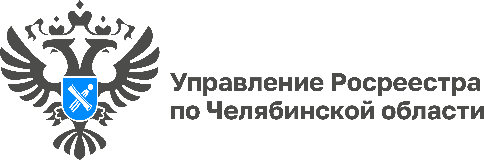 13.06.2023Как внести сведения о перепланировке в ЕГРНУправление Росреестра по Челябинской области информирует южноуральцев о порядке действий, необходимых для внесения в Единый государственный реестр недвижимости (ЕГРН) сведений о перепланировке квартиры. Для этого потребуется сделать 3 простых шага. В рубрике «Интересно о важном» расскажем подробнее об этом.Перепланировка сегодня является крайне популярным способом, чтобы улучшить свои жилищные условия. Управление Росреестра по Челябинской области считает необходимым пояснить, что правильно будет, если собственник сначала согласует перепланировку, а только потом ее произведет, а не наоборот. При этом не все знают, что в результате ремонтных работ в квартире могут появиться такие изменения, сведения о которых обязательно нужно внести в ЕГРН. Какие бывают изменения в квартире?Перепланировка – это изменение конфигурации квартиры путем переноса или устранения стенных перегородок, создания новых дверных проемов и переноса существующих.Переустройство представляет собой установку, замену или перенос инженерных сетей, санитарно-технических, электрических или других оборудований. Например, перенос санузла, газовых, нагревательных приборов, устройство индивидуальных систем отопления, замена газовой плиты на электрическую.Почему так важно внести сведения после перепланировки в ЕГРН?В результате перепланировки квартиры часто происходят изменения основных характеристик объекта недвижимости. Если у вас возникнет ситуация, связанная с продажей квартиры или получением наследства, а в ЕГРН будут содержаться данные до перепланировки, то противоречие между сведениями, содержащимися в представленных на регистрацию документах, и сведениями в ЕГРН будет являться основанием для приостановления регистрационных действий.Напоминаем, что перепланировка квартиры проводится в соответствии с проектом перепланировки и полученным решением о согласовании перепланировки (как правило, согласованием перепланировок и переустройства занимаются жилищные инспекции или местные администрации).Внесение сведений в ЕГРН после перепланировки или переустройства: схема действийШаг 1. После того, как ремонтные работы завершены, вам необходимо получить от органа, осуществившего согласование проекта, акт приемочной комиссии о завершении перепланировки и переустройства.Шаг 2. Заключить с кадастровым инженером договор подряда для подготовки технического план квартиры по результатам ее перепланировки на основании указанного акта приемочной комиссии.Шаг 3. Представить в Росреестр технический план с соответствующим заявлением. Такое заявление может быть подано всеми собственниками квартиры или их представителями.Указанное заявление и технический план можно представить в бумажном виде при личном обращении в МФЦ, а также в электронном виде, например, через сайт Росреестра, Портал госуслуг. После чего Росреестр оперативно вносит в ЕГРН уточненные сведения об объекте недвижимости. По результатам осуществления учетных действий заявителю выдается (направляется) выписка из ЕГРН.Пресс-служба Росреестра иРоскадастра по Челябинской области